Register Availability using the WebsiteYou can either register availability by the Website or by the App.WebsiteGo to www.pitchero.comClick Login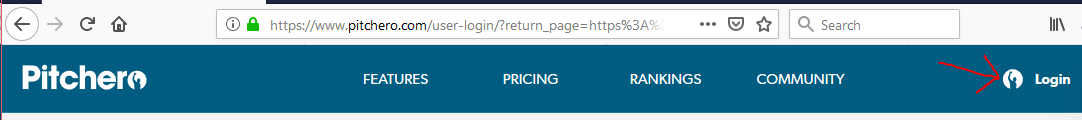 Login using your account.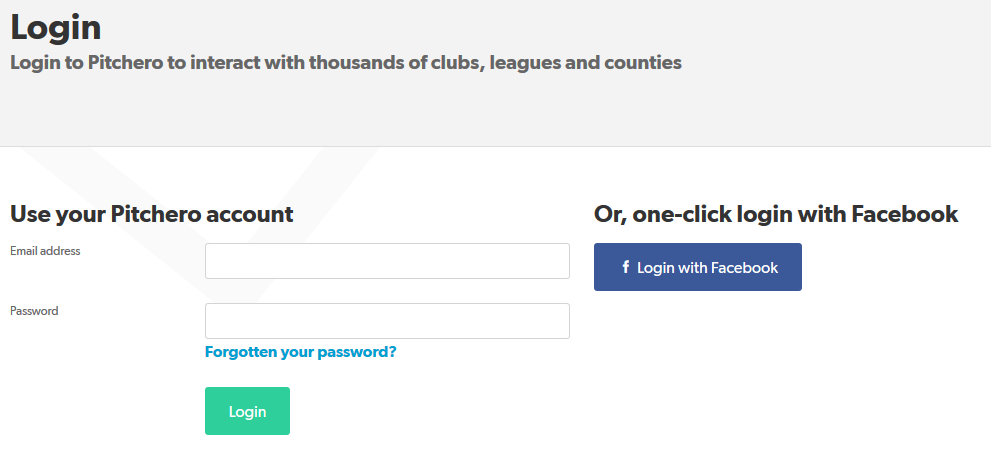 Click on the indicated box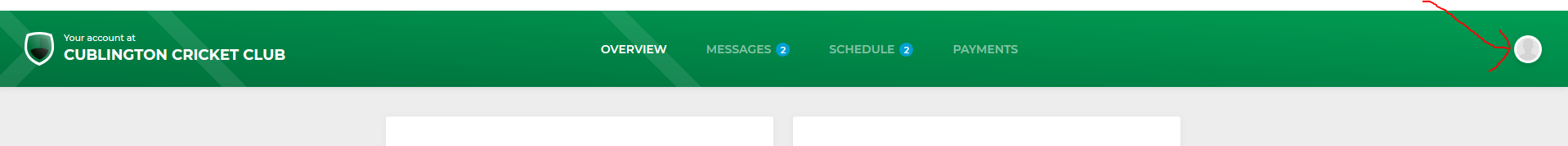 Select ‘Your Account’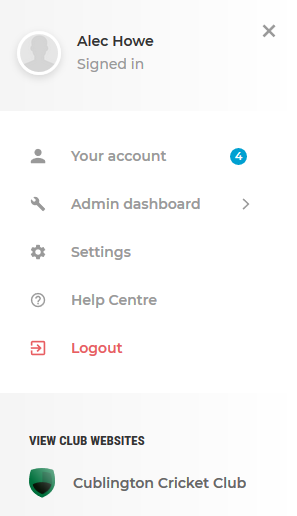 Select Schedule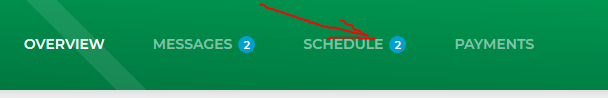 Click on ‘Set Availability’ for the date you want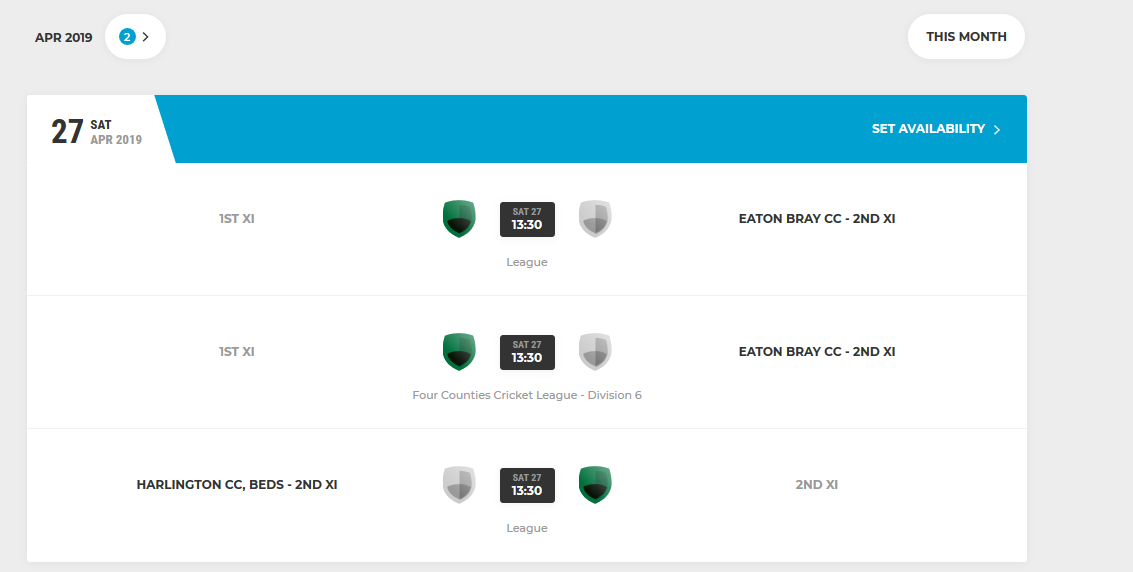 There will then be a box on the right of the screen as shown here.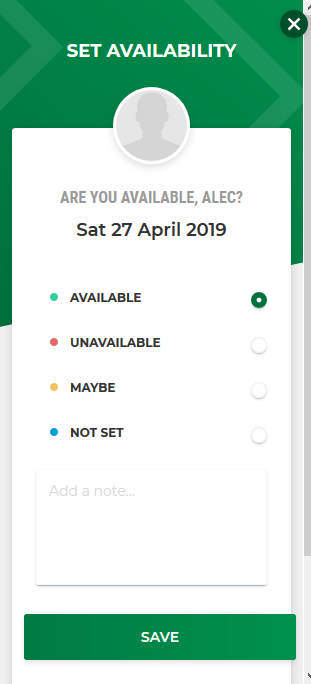 Click the tickbox next to the relevant option.Add a note if neededClick SaveYou’ll then see the same box as previously now indicating your availability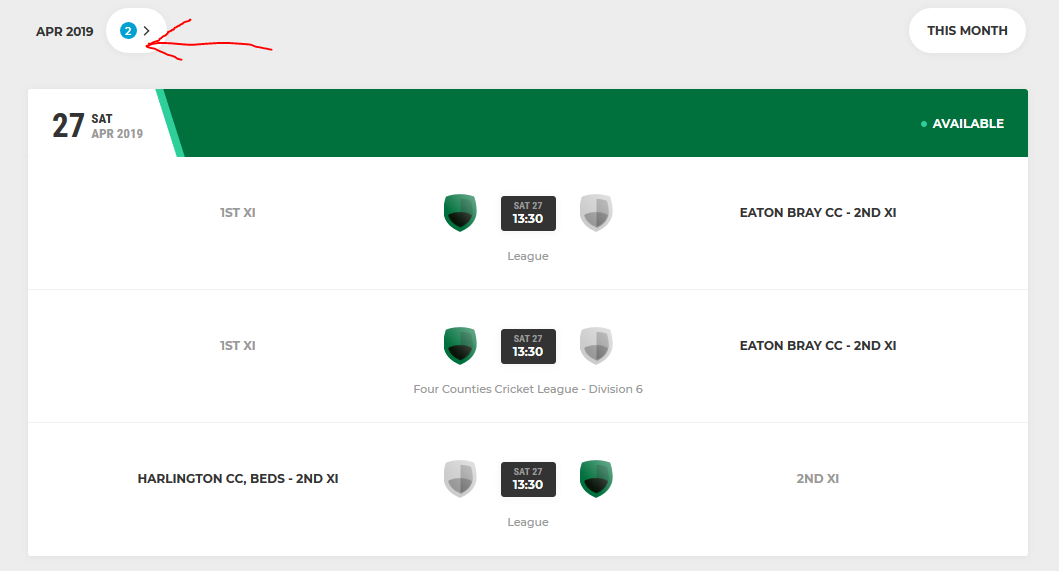 To find more fixtures in the same month  scroll down, or to move to a different month  click on the arrow next to the month at the top as indicated by the arrow.